It was a normal Friday for me, until it happened. I work as a security guard in The Natural History Museum in London. And that day a prisoner had broken out of jail. I had the museum in full lockup but it was not enough, he broke in. I tried to catch him but he was too fast. Then I realised he had not stolen anything, all he did was open the lock, I didn’t know why. The next day I read the newspaper, and it said “prisoner has been found.” I was very confused I didn’t know what to do. He was innocent. I ran as fast as my chubby legs could go. Well all that exercise was for nothing. He was already gone. I was so angry and so sad all at the same time. Time to get into super man mode and investigate this. Oh finger prints! So I checked the prints and guess what I was right. It was someone else, Sir. Minkey the school teacher. He works at St. Marys School for girls. The next day I went to the school and indeed he had the diamond. I ran back to the police station. I told the reception and begged to speak. She let me and I said; “you got the wrong man the real culprit is Sir. Minkey in St. Marys school for girls.” “No we have the right person,” replied the woman. Indeed to prove it to her let’s find proof. “Come on lady let’s find proof.” So I dragged her off to the school and found some proof the diamond is in there. I pointed to the press she went over and looked in the press and nothing. You would think that it all ended happily but no there was nothing well except if you counted that old boot. But I didn’t so I went in jail for wasting the desk persons time. My trial is tomorrow I got put in the cell with the innocent guy. I started talking to him and he talked back but didn’t seem interested. My trial is today and I’m so nervous but at least the chair person is an old friend. The person who is defending me is my best friend so this is going to go well. I’m in court and it’s so nerve wrecking. “I have the answer,”said my defender and he showed the chairperson a photo and it was of the same diamond in the same cupboard. I got free but I don’t think the other man did. I was worried so I checked the camera footage and I found out that that guy was working with the principal so all of that was for nothing. Well except for all that exercise!                         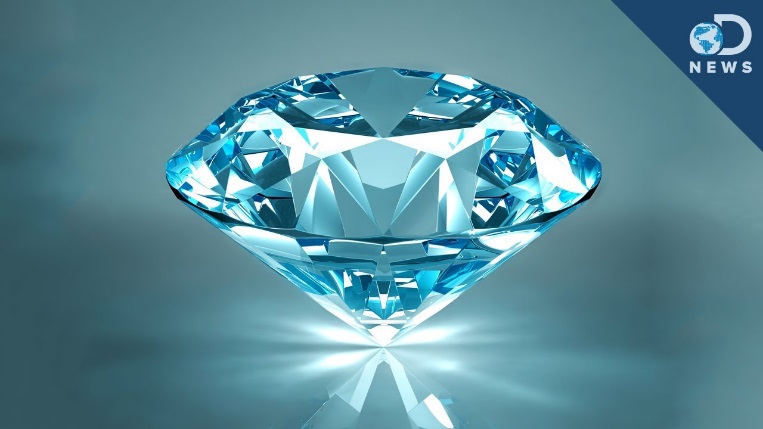 The EndBy Doireann Walsh, 3rd class